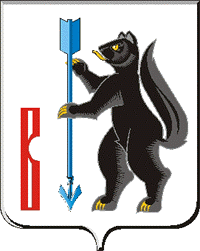 АДМИНИСТРАЦИЯГОРОДСКОГО ОКРУГА ВЕРХОТУРСКИЙП О С Т А Н О В Л Е Н И Еот 30.04.2020г. № 300г. ВерхотурьеОб утверждении Плана мероприятий по восстановлению штатного режима работы муниципальных учреждений культуры и дополнительного образования в сфере культуры,  осуществляющих деятельность на территории городского округа Верхотурский, после снятия ограничительных мероприятий по предупреждению распространения новой коронавирусной инфекции на территории городского округа Верхотурский         В соответствии с приказом Министерства культуры Свердловской области от 29.04.2020 № 228 «Об утверждении Плана мероприятий по восстановлению штатного режима работы государственных учреждений Свердловской области, в отношении которых Министерство культуры Свердловской области осуществляет функции и полномочия учредителя, муниципальных учреждений культуры и отдельных некоммерческих организаций сферы культуры и искусства, осуществляющих деятельность на территории Свердловской области, после снятия ограничительных мероприятий по предупреждению распространения новой коронавирусной инфекции на территории Свердловской области», в целях координации деятельности учреждений в сфере культуры после снятия ограничительных мероприятий по предупреждению распространения новой коронавирусной инфекции на территории городского округа Верхотурский и обеспечения реализации на территории городского округа Верхотурский единой муниципальной политики в сфере культуры, руководствуясь Уставом городского округа ВерхотурскийПОСТАНОВЛЯЮ:      	.Утвердить План мероприятий по восстановлению штатного режима работы муниципальных учреждений культуры и дополнительного образования в сфере культуры, осуществляющих деятельность на территории городского округа Верхотурский, после снятия ограничительных мероприятий по предупреждению распространения новой коронавирусной инфекции на территории городского округа Верхотурский (далее - План) (прилагается).        	2.Начальнику Управления культуры, туризма и молодежной политики Администрации городского округа Верхотурский Гайнановой Н.А.:        	1) обеспечить реализацию мероприятий Плана в установленные сроки;        	2) разместить План на официальном сайте учреждения в информационно-телекоммуникационной сети «Интернет».       	3.Опубликовать настоящее постановление в информационном бюллетене «Верхотурская неделя» и разместить на официальном сайте городского округа Верхотурский.      	4.Контроль исполнения настоящего постановления возложить на заместителя главы Администрации городского округа Верхотурский по социальным вопросам Бердникову Н.Ю.Главагородского округа Верхотурский                                                       А.Г. Лиханов